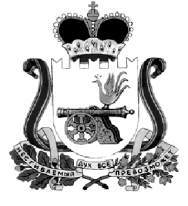 КАРДЫМОВСКИЙ РАЙОННЫЙ СОВЕТ ДЕПУТАТОВР Е Ш Е Н И Еот «___»____2022                             № ____О награждении Почетной грамотойКардымовского районного Советадепутатов С.В. ХодченковаРассмотрев ходатайство администрации муниципального образования «Кардымовский район» Смоленской области о награждении Почетной грамотой Кардымовского районного Совета депутатов – Ходченкова Сергея Викторовича, Кардымовский районный Совет депутатовРЕШИЛ:1. Наградить Почетной грамотой Кардымовского районного Совета депутатов Ходченкова Сергея Викторовича, за добросовестный и многолетний труд и в связи с 60-ти летнего юбилея.2.  Согласно Положению о Почетной грамоте, инициатору награждения выплатить С.В. Ходченкову единовременное денежное вознаграждение.Председатель Кардымовского районного Совета депутатов                                                                      И.В. Горбачев